Приложение №1  к постановлениюадминистрации Дзержинского районаот ______________ № ______Положение
о порядке предоставления субсидии из бюджета муниципального района «Дзержинский район»  на возмещение части затрат организациям потребительской кооперации по доставке товаров первой необходимости в отдаленные поселенияна расстояния свыше 11 км от пункта их получения  в рамках реализации муниципальной программы «Развитие потребительской кооперации на территории муниципального района  «Дзержинский район»  
1. Общие положения 1.1. Настоящее Положение о порядке предоставления субсидии за счет средств
бюджета муниципального района  «Дзержинский  район» на возмещение затрат, связанных             с доставкой организациями потребительской кооперации товаров первой необходимости               в отдаленные поселения на расстояния свыше 11 км от пункта их получения в рамках реализации муниципальной программы «Развитие потребительской кооперации                           на территории муниципального района «Дзержинский район» (далее – Положение) разработано в соответствии с п.1. ст. 78 Бюджетного кодекса Российской Федерации, постановлением Правительства Российской Федерации от 18.09.2020 № 1492 «Об общих требованиях к нормативным правовым актам, муниципальным правовым актам, регулирующим предоставление субсидий, в том числе грантов в форме субсидий, юридическим лицам, индивидуальным предпринимателям, а также физическим лицам – производителям товаров, работ, услуг, и о признании утратившими силу некоторых актов Правительства Российской Федерации и отдельных положений некоторых актов Правительства Российской Федерации», постановлением администрации муниципального района «Дзержинский  район» от 08.02.2021 № 136 «Об утверждении муниципальной программы «Развитие потребительской кооперации на территории муниципального района «Дзержинский район», и определяет цели, условия и порядок предоставления субсидии                 за счет средств бюджета муниципального района  «Дзержинский район», а также требования к отчетности и осуществлению контроля за соблюдением условий, целей и порядка предоставления субсидии и ответственности за их нарушение. 1.2. Целью предоставления субсидии является возмещение получателям части фактически произведенных затрат, связанных с доставкой организациями потребительской кооперации товаров первой необходимости в отдаленные поселения на расстояния свыше             11 км от пункта их получения.  1.3. Главным распорядителем средств бюджета муниципального района «Дзержинский  район», осуществляющим предоставление субсидии в пределах бюджетных ассигнований,
предусмотренных на очередной финансовый год и плановый период 
является администрация муниципального района «Дзержинский  район» (далее – Администрация). 1.4. Получателями субсидии являются организации потребительской кооперации, зарегистрированные и действующие на территории Дзержинского района.
2. Условия и порядок предоставления субсидий2.1. Субсидия предоставляется получателям на возмещение части фактически произведенных получателем в текущем финансовом году затрат, связанных с доставкой организациями потребительской кооперации товаров первой необходимости в отдаленные поселения на расстояния свыше 11 км от пункта их получения в рамках реализации муниципальной программы «Развитие потребительской кооперации на территории муниципального района  «Дзержинский район».  2.2. Средства субсидии должны быть направлены на возмещение затрат, указанных                 в п. 2.1.2.3. Получателю установлен запрет на приобретение иностранной валюты за счет средств субсидии.2.4. Получатель дает согласие на осуществление Главным распорядителем средств бюджета муниципального района «Дзержинский район», предоставившим субсидию, и органам муниципального финансового контроля проверок соблюдения Получателем субсидии условий, целей и порядка ее предоставления.2.5. Требования, которым должны соответствовать получатели на первое число месяца, предшествующего месяцу подачи документов на предоставление субсидии: 1)  получатель субсидии – юридическое лицо, не должно находиться в процессе
реорганизации, ликвидации, банкротства; 2) отсутствие у получателя неисполненной обязанности по уплате налогов, сборов, страховых взносов, пеней, штрафов, процентов, подлежащих уплате в соответствии                      с законодательством Российской Федерации о налогах и сборах;3) отсутствие у получателя просроченной задолженности по возврату в бюджет муниципального образования «Дзержинский район» субсидий, бюджетных инвестиций и иной просроченной задолженности перед бюджетом муниципального района «Дзержинский район»;4) получатель не является получателем средств из бюджета муниципального района  «Дзержинский район» в соответствии с иными нормативными правовыми актами на цели, установленные настоящим Положением. 5) получатель не является иностранным юридическим лицом, а также российским юридическим лицом, в уставном (складочном) капитале которого доля участия иностранных юридических лиц, местом регистрации которых является государство или территория, включенные в утверждаемый Министерством финансов Российской Федерации перечень государств и территорий, предоставляющих льготный налоговый режим налогообложения и (или) не предусматривающих раскрытия и предоставления информации при проведении финансовых операций (оффшорные зоны) в отношении таких юридических лиц,                           в совокупности превышает 50 процентов.6) выплата заработной платы работникам не ниже величины прожиточного минимума для трудоспособного населения, установленного Правительством Калужской области.2.6. Для получения субсидии получатели или их уполномоченные представители лично представляют в отдел организационно-контрольной работы и взаимодействия с поселениями Администрации по адресу: г. Кондрово, пл. Центральная, д. 1, каб. 305 следующие документы, заверенные должным образом:1) заявление о предоставлении субсидии по форме согласно приложению №1                         к положению о порядке предоставления субсидии из бюджета муниципального района «Дзержинский район» на возмещение части затрат организациям потребительской кооперации по доставке товаров первой необходимости в отдаленные поселения                            на расстояния свыше 11 км от пункта их получения  в рамках реализации муниципальной программы «Развитие потребительской кооперации на территории муниципального района  «Дзержинский район»;2) расчет произведенных расходов по доставке товаров первой необходимости                       в населенные пункты, расположенные начиная с 11 километра от пункта их получения                 за  финансовый год, предшествующий году, на который подается  заявка на получение субсидии (приложение №2 к положению о порядке предоставления субсидии из бюджета муниципального района «Дзержинский район» на возмещение части затрат организациям потребительской кооперации по доставке товаров первой необходимости в отдаленные поселения на расстояния свыше 11 км от пункта их получения  в рамках реализации муниципальной программы «Развитие потребительской кооперации на территории муниципального района  «Дзержинский район»);3) документ, заверенный получателем, подтверждающий размер среднемесячной заработной платы работников и среднесписочную численность работников, заполненный                  в установленном порядке, за квартал, предшествующий кварталу подачи документов на получение субсидии (по формам федерального статистического наблюдения № П-4 или           № ПМ), а в случае их отсутствия предоставляется копия отчета по начисленным и уплаченным страховым взносам.2.7.  Получатели несут ответственность за достоверность данных, представляемых
ими в Администрацию для получения субсидии в соответствии с действующим
законодательством Российской  Федерации.2.8. Получатели, представляя документы для получения субсидии, указанные в п. 2.6, дают свое согласие на размещение о них информации в информационно-телекоммуникационной сети Интернет на  сайте Администрации (www.admkondrovo.ru).          2.9. Администрация проверяет получателя на соответствие требованиям,
установленным в  2.5  настоящего Положения, запрашивает и получает в установленном законодательством порядке: 1) выписку из Единого государственного реестра юридических лиц;2) сведения, подтверждающие отсутствие неисполненной обязанности по уплате налогов, сборов, страховых взносов, пеней, штрафов, процентов, подлежащих уплате                    в соответствии с законодательством Российской Федерации о налогах и сборах;3) сведения, подтверждающие отсутствие просроченной задолженности по возврату         в  бюджет муниципального района «Дзержинский район» субсидий, бюджетных инвестиций и иной просроченной задолженности перед бюджетом муниципального образования «Дзержинский район»;4)  сведения из Единого федерального реестра сведений о банкротстве.2.10. Администрация в срок не позднее 10 календарных дней со дня получения документов, указанных в пункте 2.6 настоящего Положения, рассматривает их, а также документы и сведения, указанные в пункте 2.9 настоящего Положения, и принимает решение                     о предоставлении субсидии, либо на основании пункта 2.14 настоящего Положения,
решение об отказе в предоставлении субсидии. Для рассмотрения документов, поданных получателями для получения
субсидии, Администрация создает комиссию. Состав и порядок работы комиссии определяется постановлением Администрации. Решение Администрации (о предоставлении субсидии, либо об отказе                                          в предоставлении субсидии) оформляется постановлением Администрации.
Решение о предоставлении субсидии размещается в информационно-телекоммуникационной сети Интернет на  сайте Администрации (www.admkondrovo.ru) в течение 5 календарных дней после его принятия.          2.11. Уведомления получателям, в отношении которых принято решение                                о предоставлении субсидии, а также тем, кому в предоставлении субсидии было отказано, 
направляются Администрацией в письменном виде в течение 5 календарных дней                     с момента принятия решения о предоставлении субсидии или об отказе в предоставлении
субсидий.           2.12. Решение об отказе в предоставлении субсидии может быть обжаловано                          в порядке, установленном законодательством Российской Федерации.
          2.13. Соглашение о предоставлении субсидии заключается с получателем по типовой форме, утвержденной постановлением Администрации.          2.14. Основанием для отказа в предоставлении субсидии является:
         1) несоответствия представленных получателем документов требованиям пункта 2.6 настоящего Положения или непредставления (представления не в полном объеме)
документов, указанных в пункте 2.6 настоящего Положения;        2) недостоверности представленной получателем информации;              3) несоответствия получателя требованиям, указанным в пунктах 1.4 и 2.5
настоящего Положения.        2.15. Размер субсидии, предоставляемый получателю, производится по  формуле:Ci = Зj × (C / Зi ),где: Сi - размер предоставляемой субсидии для i получателя; С – объем бюджетных средств, предусмотренных в бюджете муниципального образования «Дзержинский район» на предоставление субсидии на возмещение затрат, связанных                       с доставкой товаров в отдаленные поселения; Зi – сумма затрат всех получателей субсидии на возмещение затрат, связанных с доставкой организациями потребительской кооперации товаров первой необходимости в отдаленные поселения на расстояния свыше 11 км от пункта их получения, отвечающих установленным настоящим Положением требованиям, принятых к возмещению;Зj –  расчетные затраты каждого получателя, связанные с доставкой организацией потребительской кооперации товаров первой необходимости в отдаленные поселения                   на расстояния свыше 11 км от пункта их получения в  году, следующем за отчетным.3. Сроки и порядок заключения соглашения о предоставлении субсидии3.1. Соглашение о предоставлении субсидии заключается между Главным распорядителем средств бюджета муниципального района «Дзержинский  район» и получателем субсидии течении 5 рабочих дней со дня принятия постановления администрации Дзержинского района о предоставлении субсидии.4. Показатель результативности4.1. Администрация устанавливает объем работ (количество рейсов)  и график выполнения работ по доставке товаров первой необходимости (Приложение №4                            к положению о порядке предоставления субсидии из бюджета муниципального района «Дзержинский район» на возмещение части затрат организациям потребительской кооперации по доставке товаров первой необходимости в отдаленные поселения                            на расстояния свыше 11 км от пункта их получения  в рамках реализации муниципальной программы «Развитие потребительской кооперации на территории муниципального района  «Дзержинский район»). Показателем результативности предоставления субсидии является фактическое количество выполненных рейсов по доставке товаров в отдаленные поселения.Р = (Рф./Рпл ) х 100, ≥ 80%,где:Рф – фактически выполненное количество рейсов;Рпл. – плановое количество рейсов в соответствии с утвержденным графиков доставки;Показатель результативности считается достигнутым при выполнении количества рейсов равному 80 процентам.5. Требования к отчетности        5.1. Получатель субсидии не позднее 10 числа месяца, следующего за отчетным, направляет в Администрацию акт выполненных работ по форме, утвержденной Администрацией (приложение № 2 к положению о порядке предоставления субсидии                  из бюджета муниципального района «Дзержинский район» на возмещение части затрат организациям потребительской кооперации по доставке товаров первой необходимости             в отдаленные поселения на расстояния свыше 11 км от пункта их получения  в рамках реализации муниципальной программы «Развитие потребительской кооперации                        на территории муниципального района  «Дзержинский район»).          5.2. Получатель субсидии не позднее 1 марта года, следующего за отчетным, предоставляет в Администрацию отчет о показателях результативности использования субсидии по форме (приложение № 3 к положению о порядке предоставления субсидии             из бюджета муниципального района «Дзержинский район» на возмещение части затрат организациям потребительской кооперации по доставке товаров первой необходимости              в отдаленные поселения на расстояния свыше 11 км от пункта их получения  в рамках реализации муниципальной программы «Развитие потребительской кооперации                          на территории муниципального района  «Дзержинский район»).6. Порядок перечисления  субсидии6.1. Перечисление субсидии осуществляется ежемесячно в течение 10 календарных дней с даты предоставления акта выполненных работ (приложение № 2 к положению                     о порядке предоставления субсидии из бюджета муниципального района «Дзержинский район» на возмещение части затрат организациям потребительской кооперации по доставке товаров первой необходимости в отдаленные поселения на расстояния свыше 11 км                        от пункта их получения в рамках реализации муниципальной программы «Развитие потребительской кооперации на территории муниципального района  «Дзержинский район») за отчетный месяц, на счет получателя субсидии, открытый в подразделениях расчетной сети Центрального банка  Российской Федерации или иных кредитных организациях. 7. Требования об осуществлении контроля за соблюдением условий, целей и порядка предоставления субсидии и ответственности за их нарушение.
        7.1. Администрация и иные органы, указанные в подпункте 5 пункта 3 статьи 78
Бюджетного кодекса Российской Федерации, осуществляют обязательную проверку
соблюдения условий, цели и порядка предоставления субсидии получателям.
        7.2. В случае нарушения получателем условий, цели и порядка предоставления
субсидии в соответствии с настоящим Положением, выявленного по фактам проверок, проведенных Администрацией и иными органами, указанными в подпункте 5 пункта 3 статьи 78 Бюджетного кодекса Российской Федерации, Администрация в течение пяти рабочих дней со дня установления нарушений направляет получателю письменное уведомление о возврате средств в бюджет муниципального района «Дзержинский район».         7.3. В случае недостижения получателем в отчетном финансовом году показателей результативности, Администрация не позднее 1 апреля текущего финансового года направляет получателю письменное уведомление о возврате средств в бюджет муниципального района «Дзержинский район».         7.4. Получатель в срок не позднее 30 дней со дня получения уведомления,
указанных в пунктах 5.2 и 5.3 настоящего Положения, осуществляет возврат субсидии путем перечисления денежных средств в бюджет муниципального района «Дзержинский район».         7.5. В случае невыполнения получателем в установленный срок требований уведомления, Администрация обеспечивает взыскание средств в бюджет  муниципального района «Дзержинский район».Приложение N 1к  Положению  о порядке предоставления субсидии из бюджета муниципального района «Дзержинский район»  на возмещение части затрат организациям потребительской кооперации  по доставке товаров первой необходимости в отдаленные поселения на расстояния свыше 11 км от пункта их полученияЗаявление о предоставлении субсидии1. Организационно-правовая форма и полное наименование получателя__________________________________________________________________________________________________________________________________________________________,Ф.И.О. руководителя, занимаемая должность ___________________________________________________________________________________________________________________ОГРН ______________ ИНН ______________ БИК _______ р/сч ______________________Наименование банка _______________________ корр. счет __________________________юридический адрес: ________________________________________________________________________________________________________________________________________,фактический адрес осуществления деятельности: _______________________________________________________________________________________________________________,телефон: (______) _______________________, факс: (______) ________________________,электронная почта: ____________________________________________________________,осуществляемые виды деятельности (в соответствии с ОКВЭД)    просит  предоставить  субсидию на возмещение части расходов по доставке товаров  первой  необходимости в сельские поселения, расположенные начиная с 11 километра                от пункта их получения, в размере: ___________________________________________________________________________________________________________________________2. Показатели хозяйственной деятельности:Достоверность представленных сведений гарантирую.С условиями и требованиями Положения ознакомлен и согласен.Согласен на обработку и публикацию предоставленных данных.Номер контактного телефона (номера контактных телефонов) (при наличии):фиксированной телефонной связи: ______________________________________________,                                (номера телефонов получателя субсидии                           с указанием телефонного кода населенного пункта)мобильной связи: _____________________________________________________________.                            (номера телефонов получателя субсидии)Перечень прилагаемых документов _____________________________________________                                     (указываются реквизиты прилагаемых                                    документов и количество листов в них)_________________________________  _________  ________________________________ (должность лица, подписывающего  (подпись)   (фамилия, имя, отчество лица,  заявление (в случае подписания                 подписывающего заявление) заявления руководителем или лицом,осуществляющим функции единоличного      исполнительного органа        юридического лица))М.П. (при наличии)_______________________________  (дата подписания заявления)Приложение N 2к  Положению  о порядке предоставления субсидии из бюджета муниципального района «Дзержинский район»  на возмещение части затрат организациям потребительской кооперации  по доставке товаров первой необходимости в отдаленные поселения на расстояния свыше 11 км от пункта их полученияАКТ ВЫПОЛНЕННЫХ РАБОТ за ________ 20___ годаРуководитель _____________________________ (Ф.И.О.) _____________ (подпись)Главный бухгалтер ________________________ (Ф.И.О.) _____________ (подпись)"___" ___________ 20   г.М.П.Приложение N 3к  Положению  о порядке предоставления субсидии из бюджета муниципального района «Дзержинский район»  на возмещение части затрат организациям потребительской кооперации  по доставке товаров первой необходимости в отдаленные поселения на расстояния свыше 11 км от пункта их полученияОтчето показателях результативности использования субсидиина возмещение части расходов по доставке товаров первойнеобходимости в отдаленные поселения__________________________________________(наименование получателя субсидии)за ______________________(год)Руководитель _____________________________ (Ф.И.О.) _____________ (подпись)Главный бухгалтер ________________________ (Ф.И.О.) _____________ (подпись)"___" ___________ 20   г.М.П.   Приложение №4к  Положению  о порядке предоставления субсидии из бюджета муниципального района «Дзержинский район»  на возмещение части затрат организациям потребительской кооперации  по доставке товаров первой необходимости в отдаленные поселения на расстояния свыше 11 км от пункта их полученияГрафик доставки товаров первой необходимости в отдаленные сельские поселенияАвтолавка – понедельник: выезд из г. Кондрово, ул. Пушкина, 21, 8-00Автолавка – четверг: выезд из г. Кондрово, ул. Пушкина, 21, 8-00Доставка продуктов в стационарные магазины (понедельник - пятница):                         д. Звизжи, д. Острожное 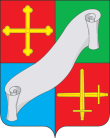 КАЛУЖСКАЯ ОБЛАСТЬАДМИНИСТРАЦИЯ(исполнительно - распорядительный орган)МУНИЦИПАЛЬНОГО РАЙОНА «ДЗЕРЖИНСКИЙ РАЙОН»ПОСТАНОВЛЕНИЕКАЛУЖСКАЯ ОБЛАСТЬАДМИНИСТРАЦИЯ(исполнительно - распорядительный орган)МУНИЦИПАЛЬНОГО РАЙОНА «ДЗЕРЖИНСКИЙ РАЙОН»ПОСТАНОВЛЕНИЕ«22» февраля 2022 г.                                   г. Кондрово                                                         № 224       «22» февраля 2022 г.                                   г. Кондрово                                                         № 224       Об утверждении Положения  о порядке предоставления субсидии из бюджета муниципального района «Дзержинский район»                на возмещение части затрат организациям потребительской кооперации  по доставке товаров первой необходимости в отдаленные поселения на расстояния свыше 11 км от пункта их получения               в рамках реализации муниципальной программы «Развитие потребительской кооперации на территории муниципального района  «Дзержинский район»     На основании п.1  статьи 78 Бюджетного кодекса Российской Федерации,  постановления Правительства Российской Федерации от 18.09.2020 № 1492 «Об общих требованиях к нормативным правовым актам, муниципальным правовым актам, регулирующим предоставление субсидий, в том числе грантов в форме субсидий, юридическим лицам, индивидуальным предпринимателям, а также физическим лицам – производителям товаров, работ, услуг, и о признании утратившими силу некоторых актов Правительства Российской Федерации и отдельных положений некоторых актов Правительства Российской Федерации»,  постановления  администрации муниципального района «Дзержинский район» от 08.02.2021 № 136 «Об утверждении муниципальной программы «Развитие потребительской кооперации на территории муниципального района «Дзержинский район»,    На основании п.1  статьи 78 Бюджетного кодекса Российской Федерации,  постановления Правительства Российской Федерации от 18.09.2020 № 1492 «Об общих требованиях к нормативным правовым актам, муниципальным правовым актам, регулирующим предоставление субсидий, в том числе грантов в форме субсидий, юридическим лицам, индивидуальным предпринимателям, а также физическим лицам – производителям товаров, работ, услуг, и о признании утратившими силу некоторых актов Правительства Российской Федерации и отдельных положений некоторых актов Правительства Российской Федерации»,  постановления  администрации муниципального района «Дзержинский район» от 08.02.2021 № 136 «Об утверждении муниципальной программы «Развитие потребительской кооперации на территории муниципального района «Дзержинский район», ПОСТАНОВЛЯЮ:1. Утвердить Положение о порядке предоставления субсидии из бюджета                                     муниципального района «Дзержинский район» на возмещение части затрат по доставке товаров первой необходимости в отдаленные поселения на расстояния свыше 11 км от пункта их получения в рамках реализации муниципальной программы «Развитие потребительской кооперации на территории муниципального района «Дзержинский район» (прилагается).2. Признать  утратившим  силу  постановление  администрации Дзержинского  района   от 23.07.2021 № 921 «Об утверждении Положения  о порядке предоставления субсидий                 из бюджета муниципального района «Дзержинский район» на возмещение части затрат организациям потребительской кооперации по доставке товаров первой необходимости                   в отдаленные поселения на расстояния свыше 11 км от пункта их получения».3.  Настоящее постановление вступает в силу со дня его официального опубликования.4. Контроль за исполнением постановления возложить на заместителя главы администрации Дзержинского района Крыженкову Д.Е.Глава администрацииДзержинского района                                                                                            Е.О. ВирковПОСТАНОВЛЯЮ:1. Утвердить Положение о порядке предоставления субсидии из бюджета                                     муниципального района «Дзержинский район» на возмещение части затрат по доставке товаров первой необходимости в отдаленные поселения на расстояния свыше 11 км от пункта их получения в рамках реализации муниципальной программы «Развитие потребительской кооперации на территории муниципального района «Дзержинский район» (прилагается).2. Признать  утратившим  силу  постановление  администрации Дзержинского  района   от 23.07.2021 № 921 «Об утверждении Положения  о порядке предоставления субсидий                 из бюджета муниципального района «Дзержинский район» на возмещение части затрат организациям потребительской кооперации по доставке товаров первой необходимости                   в отдаленные поселения на расстояния свыше 11 км от пункта их получения».3.  Настоящее постановление вступает в силу со дня его официального опубликования.4. Контроль за исполнением постановления возложить на заместителя главы администрации Дзержинского района Крыженкову Д.Е.Глава администрацииДзержинского района                                                                                            Е.О. ВирковВид деятельностиКод в соответствии с ОКВЭДНаименование показателяЕдиница измеренияЗначение показателя по годамЗначение показателя по годамЗначение показателя по годамЗначение показателя по годамНаименование показателяЕдиница измеренияНа 1 января предшествующего текущему годаНа 1 января текущего годаНа дату подачи заявкиНа 1 января следующего года (прогноз)Выручка от реализации товаров, выполнения работ, оказания услугтыс. руб.Среднемесячная заработная плата одного работникаруб.Средняя численность работников, всего:в том числе:- списочного состава (без внешних совместителей)человек- внешних совместителей и лиц, выполнявших работы по договорам гражданско-правового характерачеловекОбъем налоговых отчислений в бюджеты всех уровнейтыс. руб.Объем инвестиций в основной капиталтыс. руб.Режим налогообложенияРежим налогообложенияNПункт отправленияПункт назначенияРасстояние между пунктамиРасстояние между пунктамиРасстояние свыше 11 кмРасстояние свыше 11 кмИтого пробег Количество рейсов Количество рейсов Количество рейсов Затраты на доставку товаровЗатраты на доставку товаровЗатраты на доставку товаровРазмер субсидии на возмещение части затрат руб./мес.NПункт отправленияПункт назначенияРасстояние между пунктамиРасстояние между пунктамиРасстояние свыше 11 кмРасстояние свыше 11 кмИтого пробег Плановое количество рейсовФактическое количество рейсов, мес.% выполнения.Оплата трудаРасходы на ГСМПрочие расходыРазмер субсидии на возмещение части затрат руб./мес.12334456789101112131N п/пПункт назначенияПлановое количество рейсов за годФактическое количество рейсов за год1234№Наименование населенного пунктаВремя прибытияВремя убытия1Дорохи9-009-252Кольцово10-0010-253Некрасово11-0011-254Пахомово11-4512-055Смагино12-2012-456Плюсково14-0014-257Дюкино14-4515-05№Наименование населенного пунктаВремя прибытияВремя убытия1Ульшино9-009-252Косово9-4510-003Костино 110-1010-304Костино 210-4511-055Дорохи11-2011-356Кольцово11-5012-057Некрасово13-2013-358Пахомово13-5014-059Смагино14-2014-3510Плюсково15-2015-3512Дюкино15-5016-05